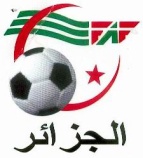 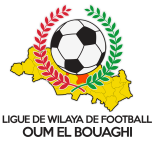                 Fédération Algérienne de Football         Ligue Wilaya de Football – Oum El BouaghiBordereau de dépôt de demande de licence joueur SéniorsSaison Sportive : 2021/2022 CLUB : ………………………………………………………                                     Division : Honneur / P. Honneur Je soussigné Président du club ……………………………………..… Atteste de la véracité des renseignements portées ci-dessus. Les numéros de (01) un à (30) trente sont attribués exclusivement aux joueurs et demeurent inchangés durant toute la saison et doivent figurer sur le dos du maillot et l’avant du short du coté droit. 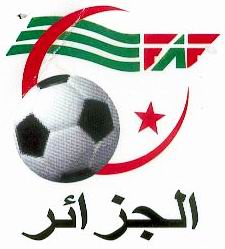             Fédération Algérienne de Football                                                     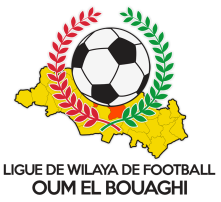     Ligue Wilaya de Football – Oum El BouaghiAccusé de réception de dépôt de licences dirigeants               Club :                                            Catégorie :                                        Date de dépôt : 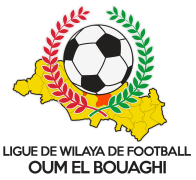               Fédération Algérienne de Football       Ligue Wilaya de Football – Oum El BouaghiDEMANDE DE LICENCE : 2021 / 2022« SECRETAIRE GENERAL »            Fédération Algérienne de Football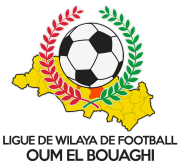       Ligue Wilaya de Football – Oum El BouaghiDEMANDE DE LICENCE : 2021 / 2022« PRESIDENT »             Fédération Algérienne de Football          Ligue Wilaya de Football – Oum El BouaghiDEMANDE DE LICENCE : 2021 / 2022« DIRIGEANT »               Fédération Algérienne de Football        Ligue Wilaya de Football – Oum El BouaghiDEMANDE DE LICENCE : 2021 / 2022« ENTRAINEUR »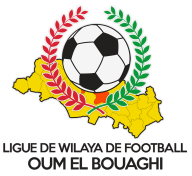                Fédération Algérienne de Football        Ligue Wilaya de Football – Oum El BouaghiDEMANDE DE LICENCE : 2021/ 2022               « JOUEUR SENIOR nés avant 01 Janvier 2003»Je soussigné,										Dossard  N° ………………..De même que je m’engage à respecter, les lois du jeu, les règlements généraux de  de Football et l’éthique et la morale sportive.                  Fédération Algérienne de Football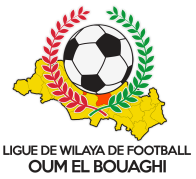         Ligue Wilaya de Football – Oum El BouaghiDEMANDE DE LICENCE : 2021 / 2022JOUEUR U19 « Né en 2003 et 2004 »Je soussigné,De même que je m’engage à respecter, les lois du jeu, les règlements généraux de  de Football et l’éthique et la morale sportive.              Fédération Algérienne de Football     Ligue Wilaya de Football – Oum El BouaghiDEMANDE DE LICENCE : 2021 / 2022 JOUEUR  U17 «Né  en 2005 et 2006 »Je soussigné,De même que je m’engage à respecter, les lois du jeu, les règlements généraux de  de Football , l’éthique et la morale sportive.              Fédération Algérienne de Football     Ligue Wilaya de Football – Oum El BouaghiDEMANDE DE LICENCE : 2021 / 2022JOUEUR  U15  «Né en 2007 et 2008»Je soussigné,De même que je m’engage à respecter, les lois du jeu, les règlements généraux de  de Football et l’éthique et la morale sportive.                   Fédération Algérienne de Football                     Ligue Wilaya de Football – Oum El Bouaghi DEMANDE DE LICENCE : 2021 / 2022« Médecin - Kinésithérapeute Ou Soigneur »   Je soussigné,De même que je m’engage à respecter, les règlements généraux de  de Football , l’éthique et la morale sportive.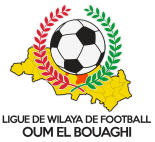 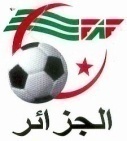         Bordereau de dépôt de demande de licence                              des joueurs jeunes.Saison Sportive : 2021/2022CLUB : …………………………………………………………….……Division : …………………………………………………………………..  Catégorie :…………………………………………….……..Je soussigné Président du club ………………………………………………..atteste de la véracité des renseignements portés ci-dessus             Fédération Algérienne de Football       Ligue Wilaya de Football – Oum El BouaghiDEMANDE DE LICENCE : 2021 / 2022JOUEUR  ECOLE DE FOOTBALL 2009/2010Je soussigné,De même que je m’engage à respecter, les lois du jeu, les règlements généraux de  de Football et l’éthique et la morale sportive.  N°Noms et PrénomsFils de…Date et lieu de naissanceN° ActeWilayaClub PrécédentG.S03 TROIS GARDIENS DE BUT 03 TROIS GARDIENS DE BUT 03 TROIS GARDIENS DE BUT 03 TROIS GARDIENS DE BUT 03 TROIS GARDIENS DE BUT 03 TROIS GARDIENS DE BUT 03 TROIS GARDIENS DE BUT 03 TROIS GARDIENS DE BUT 01163010 DIX JOUEURS MOINS DE 23 ANS 10 DIX JOUEURS MOINS DE 23 ANS 10 DIX JOUEURS MOINS DE 23 ANS 10 DIX JOUEURS MOINS DE 23 ANS 10 DIX JOUEURS MOINS DE 23 ANS 10 DIX JOUEURS MOINS DE 23 ANS 10 DIX JOUEURS MOINS DE 23 ANS 10 DIX JOUEURS MOINS DE 23 ANS JOUEUR PLUS DE 23 ANS JOUEUR PLUS DE 23 ANS JOUEUR PLUS DE 23 ANS JOUEUR PLUS DE 23 ANS JOUEUR PLUS DE 23 ANS JOUEUR PLUS DE 23 ANS JOUEUR PLUS DE 23 ANS JOUEUR PLUS DE 23 ANS 05 JOUEURS PLUS 30 ANS 05 JOUEURS PLUS 30 ANS 05 JOUEURS PLUS 30 ANS 05 JOUEURS PLUS 30 ANS 05 JOUEURS PLUS 30 ANS 05 JOUEURS PLUS 30 ANS 05 JOUEURS PLUS 30 ANS 05 JOUEURS PLUS 30 ANS    Date de dépôt à la LWF OEB :…………………………   Heure de dépôt : ……………………………………………   Remis par Mr  : ………………………………………………………  CNI n°……………….……    Reçu par (Lrf.CNE) Mr : ……………………………………                                                                              Date de Retrait : ……………………………………………………….…Le Président du clubSignature, Cachet et Griffe ObligatoireN°Nom Prénoms Fonction 01Président 02Secrétaire 03Assistant Médical 04Médecin 05Entraineur Nom :……………………………………………………………………Nom :……………………………………………………………………  Groupe Sanguin :Prénom : ……………………………………………………………………..Prénom : ……………………………………………………………………..Coller ici la photoEt Joindre deux (2) photosà fond blancColler ici la photoEt Joindre deux (2) photosà fond blancDate et Lieu de naissance : …………………………………………………….….N° Acte …………………………Date et Lieu de naissance : …………………………………………………….….N° Acte …………………………Coller ici la photoEt Joindre deux (2) photosà fond blancColler ici la photoEt Joindre deux (2) photosà fond blancFils de : ……………………………………………………………………………Fils de : ……………………………………………………………………………Coller ici la photoEt Joindre deux (2) photosà fond blancColler ici la photoEt Joindre deux (2) photosà fond blancet de  ………………………………………………………………..et de  ………………………………………………………………..Coller ici la photoEt Joindre deux (2) photosà fond blancColler ici la photoEt Joindre deux (2) photosà fond blancNationalité :…………………………………………N° Tél ………………………………Mobile …………………………………Nationalité :…………………………………………N° Tél ………………………………Mobile …………………………………Coller ici la photoEt Joindre deux (2) photosà fond blancColler ici la photoEt Joindre deux (2) photosà fond blancAdresse personnelle : ……………………………………………………………………………………………………………Adresse personnelle : ……………………………………………………………………………………………………………Adresse personnelle : ……………………………………………………………………………………………………………Adresse personnelle : ……………………………………………………………………………………………………………Numéro Carte Nationale d’identité : ……………………….………Délivrée le : …………………………..……Par : ……………………………………..........Numéro Carte Nationale d’identité : ……………………….………Délivrée le : …………………………..……Par : ……………………………………..........Numéro Carte Nationale d’identité : ……………………….………Délivrée le : …………………………..……Par : ……………………………………..........Numéro Carte Nationale d’identité : ……………………….………Délivrée le : …………………………..……Par : ……………………………………..........Fonction au sein du club: ……………………………………………………………………………………………………….Fonction au sein du club: ……………………………………………………………………………………………………….Fonction au sein du club: ……………………………………………………………………………………………………….Fonction au sein du club: ……………………………………………………………………………………………………….M’engage en qualité …………………………………..au sein du Club ………………………….  dans   : …………….……..……….………... Pour la Saison Sportive 2021 -2022M’engage en qualité …………………………………..au sein du Club ………………………….  dans   : …………….……..……….………... Pour la Saison Sportive 2021 -2022M’engage en qualité …………………………………..au sein du Club ………………………….  dans   : …………….……..……….………... Pour la Saison Sportive 2021 -2022M’engage en qualité …………………………………..au sein du Club ………………………….  dans   : …………….……..……….………... Pour la Saison Sportive 2021 -2022De même que je m’engage à respecter, les règlements généraux de  de Football , l’éthique et la morale sportive.Signature de l’Intéressé(Signature et empreinte index gauche légalisées)Signature de l’Intéressé(Signature et empreinte index gauche légalisées)Signature de l’Intéressé(Signature et empreinte index gauche légalisées)Le Président du Club(Signature et cachet du club et Griffe Obligatoire et légalisée).Le Secrétaire Général du Club   (Signature et cachet du club et Griffe Obligatoire du SG)Le Secrétaire Général du Club   (Signature et cachet du club et Griffe Obligatoire du SG)Le Secrétaire Général du Club   (Signature et cachet du club et Griffe Obligatoire du SG)Nom :……………………………………………………………………Nom :……………………………………………………………………  Groupe Sanguin :Prénom : ……………………………………………………………………..Prénom : ……………………………………………………………………..Coller ici la photoEt Joindre deux (2) photosà fond blancColler ici la photoEt Joindre deux (2) photosà fond blancDate et Lieu de naissance : …………………………………………………….….N° Acte …………………………Date et Lieu de naissance : …………………………………………………….….N° Acte …………………………Coller ici la photoEt Joindre deux (2) photosà fond blancColler ici la photoEt Joindre deux (2) photosà fond blancFils de : ……………………………………………………………………………Fils de : ……………………………………………………………………………Coller ici la photoEt Joindre deux (2) photosà fond blancColler ici la photoEt Joindre deux (2) photosà fond blancet de  ………………………………………………………………..et de  ………………………………………………………………..Coller ici la photoEt Joindre deux (2) photosà fond blancColler ici la photoEt Joindre deux (2) photosà fond blancNationalité :…………………………………………N° Tél ………………………………Mobile …………………………………Nationalité :…………………………………………N° Tél ………………………………Mobile …………………………………Coller ici la photoEt Joindre deux (2) photosà fond blancColler ici la photoEt Joindre deux (2) photosà fond blancAdresse personnelle : ……………………………………………………………………………………………………………Adresse personnelle : ……………………………………………………………………………………………………………Adresse personnelle : ……………………………………………………………………………………………………………Adresse personnelle : ……………………………………………………………………………………………………………Numéro Carte Nationale d’identité : ……………………….………Délivrée le : …………………………..……Par : ……………………………………..........Numéro Carte Nationale d’identité : ……………………….………Délivrée le : …………………………..……Par : ……………………………………..........Numéro Carte Nationale d’identité : ……………………….………Délivrée le : …………………………..……Par : ……………………………………..........Numéro Carte Nationale d’identité : ……………………….………Délivrée le : …………………………..……Par : ……………………………………..........Fonction au sein du club: ……………………………………………………………………………………………………….Fonction au sein du club: ……………………………………………………………………………………………………….Fonction au sein du club: ……………………………………………………………………………………………………….Fonction au sein du club: ……………………………………………………………………………………………………….M’engage en qualité …………………………………..au sein du Club ………………………….  dans   : …………….……..……….………... Pour la Saison Sportive 2021 -2022M’engage en qualité …………………………………..au sein du Club ………………………….  dans   : …………….……..……….………... Pour la Saison Sportive 2021 -2022M’engage en qualité …………………………………..au sein du Club ………………………….  dans   : …………….……..……….………... Pour la Saison Sportive 2021 -2022M’engage en qualité …………………………………..au sein du Club ………………………….  dans   : …………….……..……….………... Pour la Saison Sportive 2021 -2022De même que je m’engage à respecter, les règlements généraux de  de Football , l’éthique et la morale sportive.Signature de l’Intéressé(Signature et empreinte index gauche légalisées)Signature de l’Intéressé(Signature et empreinte index gauche légalisées)Signature de l’Intéressé(Signature et empreinte index gauche légalisées)Le Président du Club(Signature et cachet du club et Griffe Obligatoire et légalisée).Le Secrétaire Général du Club   (Signature et cachet du club et Griffe Obligatoire du SG)Le Secrétaire Général du Club   (Signature et cachet du club et Griffe Obligatoire du SG)Le Secrétaire Général du Club   (Signature et cachet du club et Griffe Obligatoire du SG)Nom :……………………………………………………………………Nom :……………………………………………………………………  Groupe Sanguin :Prénom : ……………………………………………………………………..Prénom : ……………………………………………………………………..Coller ici la photoEt Joindre deux (2) photosà fond blancColler ici la photoEt Joindre deux (2) photosà fond blancDate et Lieu de naissance : …………………………………………………….….N° Acte …………………………Date et Lieu de naissance : …………………………………………………….….N° Acte …………………………Coller ici la photoEt Joindre deux (2) photosà fond blancColler ici la photoEt Joindre deux (2) photosà fond blancFils de : ……………………………………………………………………………Fils de : ……………………………………………………………………………Coller ici la photoEt Joindre deux (2) photosà fond blancColler ici la photoEt Joindre deux (2) photosà fond blancet de  ………………………………………………………………..et de  ………………………………………………………………..Coller ici la photoEt Joindre deux (2) photosà fond blancColler ici la photoEt Joindre deux (2) photosà fond blancNationalité :…………………………………………N° Tél ………………………………Mobile …………………………………Nationalité :…………………………………………N° Tél ………………………………Mobile …………………………………Coller ici la photoEt Joindre deux (2) photosà fond blancColler ici la photoEt Joindre deux (2) photosà fond blancAdresse personnelle : ……………………………………………………………………………………………………………Adresse personnelle : ……………………………………………………………………………………………………………Adresse personnelle : ……………………………………………………………………………………………………………Adresse personnelle : ……………………………………………………………………………………………………………Numéro Carte Nationale d’identité : ……………………….………Délivrée le : …………………………..……Par : ……………………………………..........Numéro Carte Nationale d’identité : ……………………….………Délivrée le : …………………………..……Par : ……………………………………..........Numéro Carte Nationale d’identité : ……………………….………Délivrée le : …………………………..……Par : ……………………………………..........Numéro Carte Nationale d’identité : ……………………….………Délivrée le : …………………………..……Par : ……………………………………..........Fonction au sein du club: ……………………………………………………………………………………………………….Fonction au sein du club: ……………………………………………………………………………………………………….Fonction au sein du club: ……………………………………………………………………………………………………….Fonction au sein du club: ……………………………………………………………………………………………………….M’engage en qualité …………………………………..au sein du Club ………………………….  dans   : …………….……..……….………... Pour la Saison Sportive 2021-2022M’engage en qualité …………………………………..au sein du Club ………………………….  dans   : …………….……..……….………... Pour la Saison Sportive 2021-2022M’engage en qualité …………………………………..au sein du Club ………………………….  dans   : …………….……..……….………... Pour la Saison Sportive 2021-2022M’engage en qualité …………………………………..au sein du Club ………………………….  dans   : …………….……..……….………... Pour la Saison Sportive 2021-2022De même que je m’engage à respecter, les règlements généraux de  de Football , l’éthique et la morale sportive.Signature de l’Intéressé(Signature et empreinte index gauche légalisées)Signature de l’Intéressé(Signature et empreinte index gauche légalisées)Signature de l’Intéressé(Signature et empreinte index gauche légalisées)Le Président du Club(Signature et cachet du club et Griffe Obligatoire et légalisée).Le Secrétaire Général du Club   (Signature et cachet du club et Griffe Obligatoire du SG)Le Secrétaire Général du Club   (Signature et cachet du club et Griffe Obligatoire du SG)Le Secrétaire Général du Club   (Signature et cachet du club et Griffe Obligatoire du SG)Nom :………………………………………………………………Nom :……………………………………………………………… Groupe Sanguin :Prénom : …………………………………………………………Prénom : …………………………………………………………Coller ici la photoEt Joindre deux (2) photosà fond blancColler ici la photoEt Joindre deux (2) photosà fond blancDate et Lieu de naissance : …………………………………………………….….N° Acte …………………………Date et Lieu de naissance : …………………………………………………….….N° Acte …………………………Coller ici la photoEt Joindre deux (2) photosà fond blancColler ici la photoEt Joindre deux (2) photosà fond blancFils de : …………………………………………………Fils de : …………………………………………………Coller ici la photoEt Joindre deux (2) photosà fond blancColler ici la photoEt Joindre deux (2) photosà fond blancet de : ……………………………………………………..et de : ……………………………………………………..Coller ici la photoEt Joindre deux (2) photosà fond blancColler ici la photoEt Joindre deux (2) photosà fond blancNationalité  : ………………………………… N° Tél Mobile………………..Nationalité  : ………………………………… N° Tél Mobile………………..Coller ici la photoEt Joindre deux (2) photosà fond blancColler ici la photoEt Joindre deux (2) photosà fond blancAdresse personnelle : …………………………………………………………………………………………………………Adresse personnelle : …………………………………………………………………………………………………………Adresse personnelle : …………………………………………………………………………………………………………Adresse personnelle : …………………………………………………………………………………………………………Numéro Carte Nationale d’identité : ……………….……………Délivrée le : ……………………….…… Par : …………………………...................Numéro Carte Nationale d’identité : ……………….……………Délivrée le : ……………………….…… Par : …………………………...................Numéro Carte Nationale d’identité : ……………….……………Délivrée le : ……………………….…… Par : …………………………...................Numéro Carte Nationale d’identité : ……………….……………Délivrée le : ……………………….…… Par : …………………………...................Niveau de Qualification: ……………………………………………………………………………………………………….Niveau de Qualification: ……………………………………………………………………………………………………….Niveau de Qualification: ……………………………………………………………………………………………………….Niveau de Qualification: ……………………………………………………………………………………………………….M’engage en qualité :……………………………….au sein du Club :   ………………….  dans  : …………………..……….………...  Pour la Saison Sportive 2021 -2022M’engage en qualité :……………………………….au sein du Club :   ………………….  dans  : …………………..……….………...  Pour la Saison Sportive 2021 -2022M’engage en qualité :……………………………….au sein du Club :   ………………….  dans  : …………………..……….………...  Pour la Saison Sportive 2021 -2022M’engage en qualité :……………………………….au sein du Club :   ………………….  dans  : …………………..……….………...  Pour la Saison Sportive 2021 -2022De même que je m’engage à respecter, les règlements généraux de  de Football , l’éthique et la morale sportive.Signature de l’Entraîneur(Signature et empreinte index gauche légalisées)Signature de l’Entraîneur(Signature et empreinte index gauche légalisées)Signature de l’Entraîneur(Signature et empreinte index gauche légalisées)Le Président du Club (Signature et cachet du club et Griffe Obligatoire et légalisée)Case réservée pour avis de la DTW Case réservée pour avis de la DTW Case réservée pour avis de la DTW Nom :………………………………..…………………………………………………………………………Nom :………………………………..…………………………………………………………………………Groupe Sanguin : ………………..Prénom : ……………………………………………………………………………………………………..Prénom : ……………………………………………………………………………………………………..Coller ici la photoEt Joindre deux (2) photos à fond blancDate et Lieu de naissance : …………………………………………………N° Acte ………………………..…Date et Lieu de naissance : …………………………………………………N° Acte ………………………..…Coller ici la photoEt Joindre deux (2) photos à fond blancFils de : ………………………………………………………..Fils de : ………………………………………………………..Coller ici la photoEt Joindre deux (2) photos à fond blancet de : …………………………………………………………….………………………………….et de : …………………………………………………………….………………………………….Coller ici la photoEt Joindre deux (2) photos à fond blancNationalité : AlgérienneN° Tél Mobile : ………………Coller ici la photoEt Joindre deux (2) photos à fond blancAdresse personnelle : ………………………………………………………………………….……..……………………………………………………………………………………………………………………Adresse personnelle : ………………………………………………………………………….……..……………………………………………………………………………………………………………………Coller ici la photoEt Joindre deux (2) photos à fond blancNuméro Carte Nationale d’identité : ………………………………………………………. Délivrée le : ……………………… Par : ………………………………....Numéro Carte Nationale d’identité : ………………………………………………………. Délivrée le : ……………………… Par : ………………………………....Numéro Carte Nationale d’identité : ………………………………………………………. Délivrée le : ……………………… Par : ………………………………....Qualification précédente saison : 2019 /2020 en Catégorie :……………………….…... Club : ……………………………….……………Division……….……Qualification précédente saison : 2019 /2020 en Catégorie :……………………….…... Club : ……………………………….……………Division……….……Qualification précédente saison : 2019 /2020 en Catégorie :……………………….…... Club : ……………………………….……………Division……….……M’engage en qualité de joueur de football amateur au sein du club : ……………………………….……  au Poste de……………….……….……… Pour la Saison Sportive 2021 -2022. M’engage en qualité de joueur de football amateur au sein du club : ……………………………….……  au Poste de……………….……….……… Pour la Saison Sportive 2021 -2022. M’engage en qualité de joueur de football amateur au sein du club : ……………………………….……  au Poste de……………….……….……… Pour la Saison Sportive 2021 -2022. Le Joueur(Signature et Empreinte index gauche légalisées)Le Président du Club(Signature, Cachet et Griffe du Président du club Obligatoire et légalisée)Nom :………………………………..…………………………………………………………………………Nom :………………………………..…………………………………………………………………………Groupe Sanguin………………..Prénom : ……………………………………………………………………………………………………..Prénom : ……………………………………………………………………………………………………..Coller ici la photoEt Joindre deux (2) photos à fond blancDate et Lieu de naissance : …………………………………………………N° Acte …………………………Date et Lieu de naissance : …………………………………………………N° Acte …………………………Coller ici la photoEt Joindre deux (2) photos à fond blancFils de : ………………………………………………………..Fils de : ………………………………………………………..Coller ici la photoEt Joindre deux (2) photos à fond blancet de : …………………………………………………………….………………………………….et de : …………………………………………………………….………………………………….Coller ici la photoEt Joindre deux (2) photos à fond blancNationalité : AlgérienneN° Tél Mobile : ………………Coller ici la photoEt Joindre deux (2) photos à fond blancAdresse personnelle : …………………………………………………………………………………………………………………..Adresse personnelle : …………………………………………………………………………………………………………………..Coller ici la photoEt Joindre deux (2) photos à fond blancNuméro Carte Nationale d’identité : …………………………………..… Délivrée le : ……………………………. Par : …………………………………....Numéro Carte Nationale d’identité : …………………………………..… Délivrée le : ……………………………. Par : …………………………………....Numéro Carte Nationale d’identité : …………………………………..… Délivrée le : ……………………………. Par : …………………………………....Qualification précédente saison : 2019 /2020  en Catégorie :…………………..………Club : …………………………………………….Division……….………….Qualification précédente saison : 2019 /2020  en Catégorie :…………………..………Club : …………………………………………….Division……….………….Qualification précédente saison : 2019 /2020  en Catégorie :…………………..………Club : …………………………………………….Division……….………….M’engage en qualité de joueur de football amateur au sein du club : ……………………………….. au Poste de :……………………….……………Pour la Saison Sportive 2021-2022.         M’engage en qualité de joueur de football amateur au sein du club : ……………………………….. au Poste de :……………………….……………Pour la Saison Sportive 2021-2022.         M’engage en qualité de joueur de football amateur au sein du club : ……………………………….. au Poste de :……………………….……………Pour la Saison Sportive 2021-2022.         Le Joueur(Signature et empreinte index gauche légalisées).Le Président du Club (Signature, cachet du club et Griffe Obligatoire et légalisées).Nom :………………………………..…………………………………………………………………………Nom :………………………………..…………………………………………………………………………Groupe Sanguin …………………Prénom : ……………………………………………………………………………………………………Prénom : ……………………………………………………………………………………………………Coller ici la photoEt Joindre deux (2) photos à fond blancDate et Lieu de naissance : ……………………………………………….N° Acte ………………………………………………………………………Date et Lieu de naissance : ……………………………………………….N° Acte ………………………………………………………………………Coller ici la photoEt Joindre deux (2) photos à fond blancFils de : ………………………………………………………………………………………………………Fils de : ………………………………………………………………………………………………………Coller ici la photoEt Joindre deux (2) photos à fond blancet de : …………………………………………………………….…………………………………et de : …………………………………………………………….…………………………………Coller ici la photoEt Joindre deux (2) photos à fond blancNationalité : AlgérienneN° Tél Mobile : ………………Coller ici la photoEt Joindre deux (2) photos à fond blancAdresse personnelle : ………………………………………………………………………………...…………………………………………………………………………………………………………………….Adresse personnelle : ………………………………………………………………………………...…………………………………………………………………………………………………………………….Coller ici la photoEt Joindre deux (2) photos à fond blancNuméro Carte Nationale d’identité : ……………………………..… Délivrée le : …………………………………………………… Par : ……………………………………Numéro Carte Nationale d’identité : ……………………………..… Délivrée le : …………………………………………………… Par : ……………………………………Numéro Carte Nationale d’identité : ……………………………..… Délivrée le : …………………………………………………… Par : ……………………………………Qualification précédente saison : 2019/2020     en Catégorie :……………………………Club : …………………………………………..…Division……………...Qualification précédente saison : 2019/2020     en Catégorie :……………………………Club : …………………………………………..…Division……………...Qualification précédente saison : 2019/2020     en Catégorie :……………………………Club : …………………………………………..…Division……………...M’engage en qualité de joueur de football amateur au sein du club : ………………………au Poste de :………………………………Pour la Saison Sportive 2021-2022.         M’engage en qualité de joueur de football amateur au sein du club : ………………………au Poste de :………………………………Pour la Saison Sportive 2021-2022.         M’engage en qualité de joueur de football amateur au sein du club : ………………………au Poste de :………………………………Pour la Saison Sportive 2021-2022.         Le Joueur(Signature et empreinte index gauche légalisées)Le Président du Club(Signature, cachet du club et Griffe Obligatoire légalisée)Nom :………………………………..…………………………………………………………………………Nom :………………………………..…………………………………………………………………………Groupe Sanguin ………………..Prénom : ……………………………………………………………………………………………………..Prénom : ……………………………………………………………………………………………………..Coller ici la photoEt Joindre deux (2) photos à fond blancDate et Lieu de naissance : ………………………………………………N° Acte …………………………Date et Lieu de naissance : ………………………………………………N° Acte …………………………Coller ici la photoEt Joindre deux (2) photos à fond blancFils de : ………………………………………………………..Fils de : ………………………………………………………..Coller ici la photoEt Joindre deux (2) photos à fond blancet de : …………………………………………………………….………………………………….et de : …………………………………………………………….………………………………….Coller ici la photoEt Joindre deux (2) photos à fond blancNationalité : ……………………………………N° Tél Mobile : ………………Coller ici la photoEt Joindre deux (2) photos à fond blancAdresse personnelle : …………………………………………………………………………………………………………………………………………………………………………………………………………Adresse personnelle : …………………………………………………………………………………………………………………………………………………………………………………………………………Coller ici la photoEt Joindre deux (2) photos à fond blancNuméro Carte Nationale d’identité : ……………………………….…….…Délivrée le : …………..…………….……… Par : ………………………………………………………………Numéro Carte Nationale d’identité : ……………………………….…….…Délivrée le : …………..…………….……… Par : ………………………………………………………………Numéro Carte Nationale d’identité : ……………………………….…….…Délivrée le : …………..…………….……… Par : ………………………………………………………………Qualification précédente saison : 2019 /2020  en Catégorie :………………….…………Club : ………………………………..…………..Division……….….……Qualification précédente saison : 2019 /2020  en Catégorie :………………….…………Club : ………………………………..…………..Division……….….……Qualification précédente saison : 2019 /2020  en Catégorie :………………….…………Club : ………………………………..…………..Division……….….……M’engage en qualité de joueur de football amateur au sein du club :…………………………………….., au Poste de :……………………………………… Pour la Saison Sportive 2021 -2022.         M’engage en qualité de joueur de football amateur au sein du club :…………………………………….., au Poste de :……………………………………… Pour la Saison Sportive 2021 -2022.         M’engage en qualité de joueur de football amateur au sein du club :…………………………………….., au Poste de :……………………………………… Pour la Saison Sportive 2021 -2022.         Le Joueur(Signature et empreinte index gauche légalisées)Le Président du Club(Signature, cachet du club et Griffe Obligatoire légalisée)Nom :………………………………..…………………………………………………………………………Nom :………………………………..…………………………………………………………………………Groupe SanguinPrénom : ……………………………………………………………………………………………………..Prénom : ……………………………………………………………………………………………………..Coller ici la photoEt Joindre deux (2) photos à fond blancDate et Lieu de naissance : …………………………………………………………………….N° Acte ………………………..……Date et Lieu de naissance : …………………………………………………………………….N° Acte ………………………..……Coller ici la photoEt Joindre deux (2) photos à fond blancFils de : ………………………………………………………..Fils de : ………………………………………………………..Coller ici la photoEt Joindre deux (2) photos à fond blancet de : …………………………………………………………….………………………………….et de : …………………………………………………………….………………………………….Coller ici la photoEt Joindre deux (2) photos à fond blancNationalité : …………………………………N° Tél Mobile : ………………Coller ici la photoEt Joindre deux (2) photos à fond blancAdresse personnelle : ………………………………………………………………………………………………………………………………………………………………………………………………..Adresse personnelle : ………………………………………………………………………………………………………………………………………………………………………………………………..Coller ici la photoEt Joindre deux (2) photos à fond blancNuméro Carte Nationale d’identité : ………………………… Délivrée le : …………………Par : ………………………………....Numéro Carte Nationale d’identité : ………………………… Délivrée le : …………………Par : ………………………………....Numéro Carte Nationale d’identité : ………………………… Délivrée le : …………………Par : ………………………………....M’engage en qualité de Dirigeant de football amateur au sein du club : ……………………………au Poste de Médecin /Kinésithérapeute / Soigneur  Pour la Saison Sportive 2021 -2022.         M’engage en qualité de Dirigeant de football amateur au sein du club : ……………………………au Poste de Médecin /Kinésithérapeute / Soigneur  Pour la Saison Sportive 2021 -2022.         M’engage en qualité de Dirigeant de football amateur au sein du club : ……………………………au Poste de Médecin /Kinésithérapeute / Soigneur  Pour la Saison Sportive 2021 -2022.         Le Président du Club(Signature, cachet du club et Griffe Obligatoire et légalisée)L’Intéressé (Signature et empreinte index gauche légalisées)N°Noms et PrénomsFils de………Date et lieu de naissanceN° ActeWilaya     Club précédentG.STrois (03) gardiens de butTrois (03) gardiens de butTrois (03) gardiens de butTrois (03) gardiens de butTrois (03) gardiens de butTrois (03) gardiens de butTrois (03) gardiens de butTrois (03) gardiens de but11630Joueurs de champJoueurs de champJoueurs de champJoueurs de champJoueurs de champJoueurs de champJoueurs de champJoueurs de champ23456789101112131415171819202122232425262728293132333435  Date de dépôt à la LWF OEB  :……………….…… Heure: ……  Remis par Mr  : …………………………………..……..CNI n°…………Reçu par (Lrfs) Mr : ……………….…………………Date de Retrait : Le Président du clubNom :………………………………..…………………………………………………………………………Nom :………………………………..…………………………………………………………………………Groupe Sanguin ………………..Prénom : ……………………………………………………………………………………………………..Prénom : ……………………………………………………………………………………………………..Coller ici la photoEt Joindre deux (2) photos à fond blancDate et Lieu de naissance : ………………………………………………N° Acte …………………………Date et Lieu de naissance : ………………………………………………N° Acte …………………………Coller ici la photoEt Joindre deux (2) photos à fond blancFils de : ………………………………………………………..Fils de : ………………………………………………………..Coller ici la photoEt Joindre deux (2) photos à fond blancet de : …………………………………………………………….………………………………….et de : …………………………………………………………….………………………………….Coller ici la photoEt Joindre deux (2) photos à fond blancNationalité : ……………………………………N° Tél Mobile : ………………Coller ici la photoEt Joindre deux (2) photos à fond blancAdresse personnelle : …………………………………………………………………………………………………………………………………………………………………………………………………………Adresse personnelle : …………………………………………………………………………………………………………………………………………………………………………………………………………Coller ici la photoEt Joindre deux (2) photos à fond blancNuméro Carte Nationale d’identité : ……………………………….…….…Délivrée le : …………..…………….……… Par : ………………………………………………………………Numéro Carte Nationale d’identité : ……………………………….…….…Délivrée le : …………..…………….……… Par : ………………………………………………………………Numéro Carte Nationale d’identité : ……………………………….…….…Délivrée le : …………..…………….……… Par : ………………………………………………………………Qualification précédente saison : 2019 /2020   en Catégorie :………………….…………Club : ………………………………..…………..Division……….….……Qualification précédente saison : 2019 /2020   en Catégorie :………………….…………Club : ………………………………..…………..Division……….….……Qualification précédente saison : 2019 /2020   en Catégorie :………………….…………Club : ………………………………..…………..Division……….….……M’engage en qualité de joueur de football amateur au sein du club :…………………………………….., au Poste de :……………………………………… Pour la Saison Sportive 2021 -2022.         M’engage en qualité de joueur de football amateur au sein du club :…………………………………….., au Poste de :……………………………………… Pour la Saison Sportive 2021 -2022.         M’engage en qualité de joueur de football amateur au sein du club :…………………………………….., au Poste de :……………………………………… Pour la Saison Sportive 2021 -2022.         Le Joueur(Signature et empreinte index gauche légalisées)Le Président du Club(Signature, cachet du club et Griffe Obligatoire légalisée)